Президентские спортивные игрыи президентские состязания(школьный этап)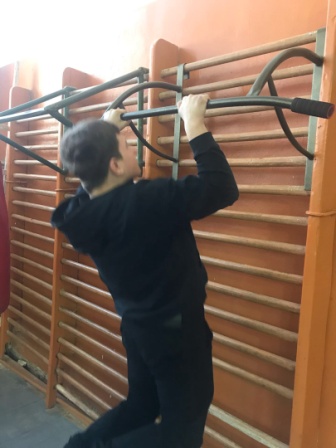 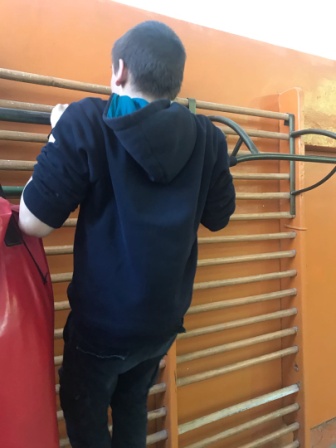 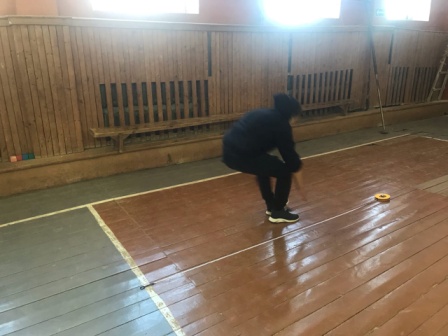 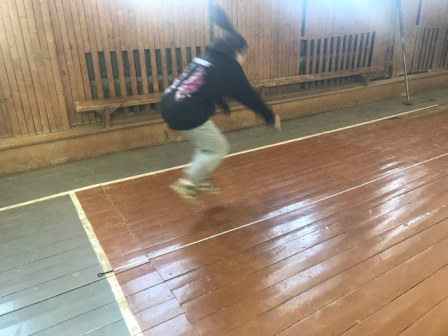 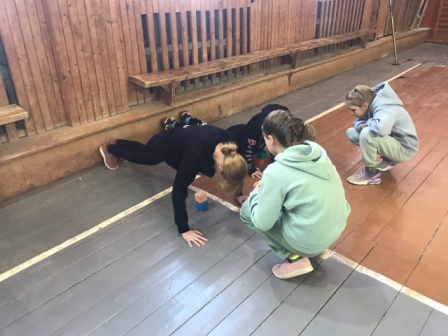 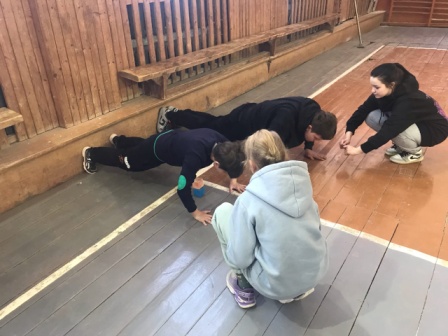 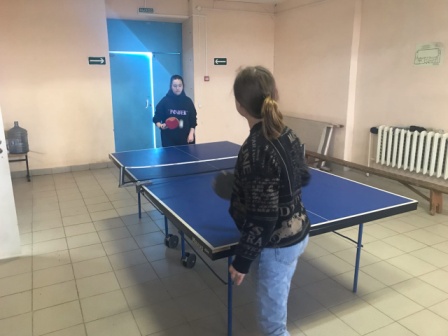 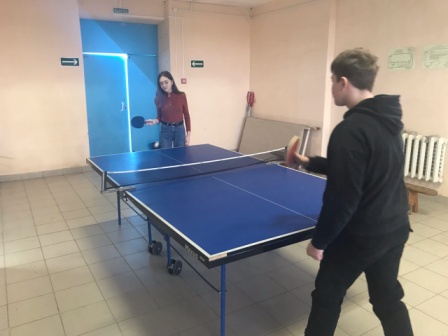 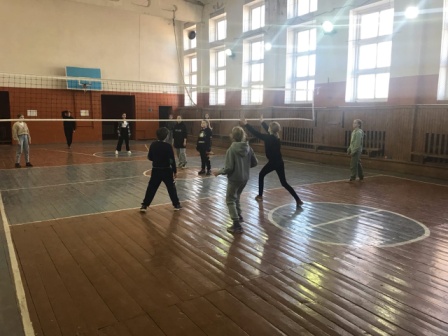 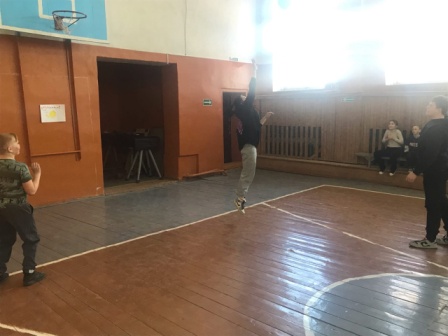 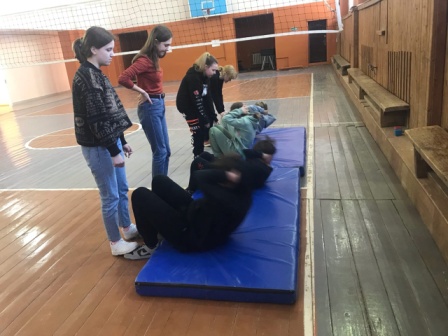 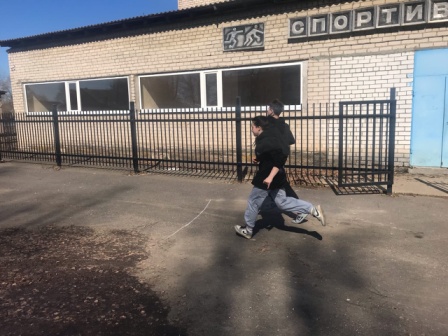 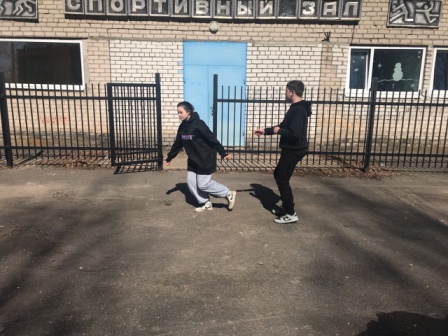 